 Zakład Lingwistyki Stosowanej UMCS w Lublinie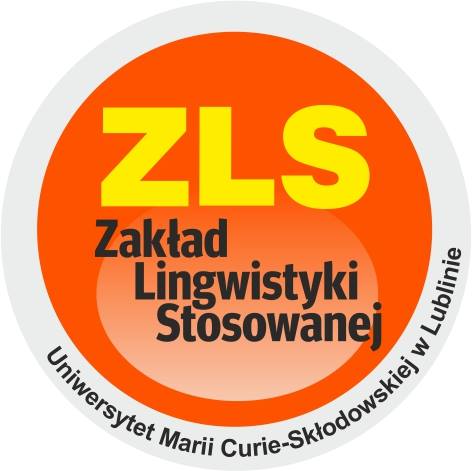  „Środy z lingwistyką” – oferta dla szkół patronackich na rok akademicki 2016/2017Warsztaty odbywają się w auli CKiJP, ul. Weteranów 18,godz. 13.00-14.30FERIE ZIMOWE W WOJ. LUBELSKIM 16-29 STYCZNIA 2017R.Bardzo prosimy o potwierdzanie obecności uczniów na naszych prezentacjach: lingwistykastosowanaumcs@gmail.comKoordynator ds. współpracy ze szkołami: dr Agnieszka PotyrańskaSEMESTR ZIMOWYSEMESTR ZIMOWYSEMESTR ZIMOWYProwadzącyTematDataMgr Anna Błażukiewicz"Rżnąc Mazura" - Untranslatable Words in Polish/English Translation9 listopada 2016r.Dr Monika JanickaJęzykowe (pod)chody. Nauka języków w ruchu21 listopada 2016r. (poniedziałek), godz. 14.30-16.00Mgr Marta Chodkiewicz ze studentamiTłumaczenie filmów od kuchni – doświadczenia studentów lingwistyki stosowanej7 grudnia 2016r.Dr Marcin MizakWykład interaktywny: Różnice między akcentem brytyjskim (General British) a akcentem amerykańskim (General American) na podstawie filmu „Gwiezdne Wojny”11 stycznia 2017r.SEMESTR LETNISEMESTR LETNISEMESTR LETNIProwadzącyTematDataDr Agnieszka Mierzwińska-HajnosWspółczesny język reklamy1 lutego 2017r.Dr Paweł AleksandrowiczJak przetłumaczyć swój ulubiony film, serial lub grę komputerową. Warsztaty z tłumaczenia audiowizualnego1 marca 2017r.Dr Jolanta KniejaNosi kaptur to bandyta, maluje po ścianach – wandal! Nasze spojrzenie na polskie i niemieckie graffiti (warsztat ze studentami)5 kwietnia 2017r.mgr Jan-Moritz Werk (lektor DAAD)Poznajemy święta obchodzone w krajach niemieckojęzycznych10 maja 2017r.(wraz z Gimnazjum nr 18)Dr Marcin MizakKonkurs wymowy angielskiej31 maja 2017r.Dr Jolanta KniejaKonkurs wymowy niemieckiej14 czerwca 2017r.